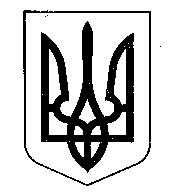 МІНІСТЕРСТВО ФІНАНСІВ УКРАЇНИНАКАЗвід 05.12.2023                                           Київ                                        № 671Зареєстровано в Міністерстві юстиції України 07 грудня 2023 року за № 2134/41190Про внесення змін до наказу Міністерства фінансів України від 15 листопада 2023 року № 632Відповідно до абзацу одинадцятого пункту 13 Положення про державну реєстрацію нормативно-правових актів міністерств, інших органів виконавчої влади, затвердженого постановою Кабінету Міністрів України від 28 грудня 
1992 року № 731, підпункту 5 пункту 4 Положення про Міністерство фінансів України, затвердженого постановою Кабінету Міністрів України від 20 серпня 2014 року № 375,НАКАЗУЮ:1. Внести до пункту 1 наказу Міністерства фінансів України 
від 15 листопада 2023 року № 632 «Про внесення змін до Порядку складання бюджетної звітності розпорядниками та одержувачами бюджетних коштів, звітності фондами загальнообов’язкового державного соціального і пенсійного страхування», зареєстрованого в Міністерстві юстиції України 30 листопада 2023 року за № 2067/41123, такі зміни:доповнити абзац другий підпункту 2 після цифри «2» словами “після слів «та гранти;»”; в абзацах четвертому, п’ятому підпункту 4 слова «надрядковий знак», «надрядковим знаком» замінити словами «цифру», «цифрою» відповідно. 2. Доповнити відмітку до додатка 3 до Порядку складання бюджетної звітності розпорядниками та одержувачами бюджетних коштів, звітності фондами загальнообов’язкового державного соціального і пенсійного страхування, затвердженого наказом Міністерства фінансів України від 24 січня 2012 року № 44, зареєстрованого в Міністерстві юстиції України 09 лютого 
2012 року за № 196/20509 (у редакції наказу Міністерства фінансів України 
від 07 лютого 2017 року № 44), після слова та римської цифри «розділу ІІ)» словами та цифрами «(у редакції наказу Міністерства фінансів України 
від 15 листопада 2023 року № 632)».3. Департаменту державного бюджету Міністерства фінансів України в установленому порядку забезпечити:подання цього наказу на державну реєстрацію до Міністерства юстиції України;оприлюднення цього наказу.4. Цей наказ набирає чинності з 01 січня 2024 року, але не раніше дня його офіційного опублікування.5. Контроль за виконанням цього наказу покласти на заступників Міністра фінансів України відповідно до розподілу обов’язків та Голову Державної казначейської служби України Слюз Т.Я. Міністр                                                                                        Сергій МАРЧЕНКО